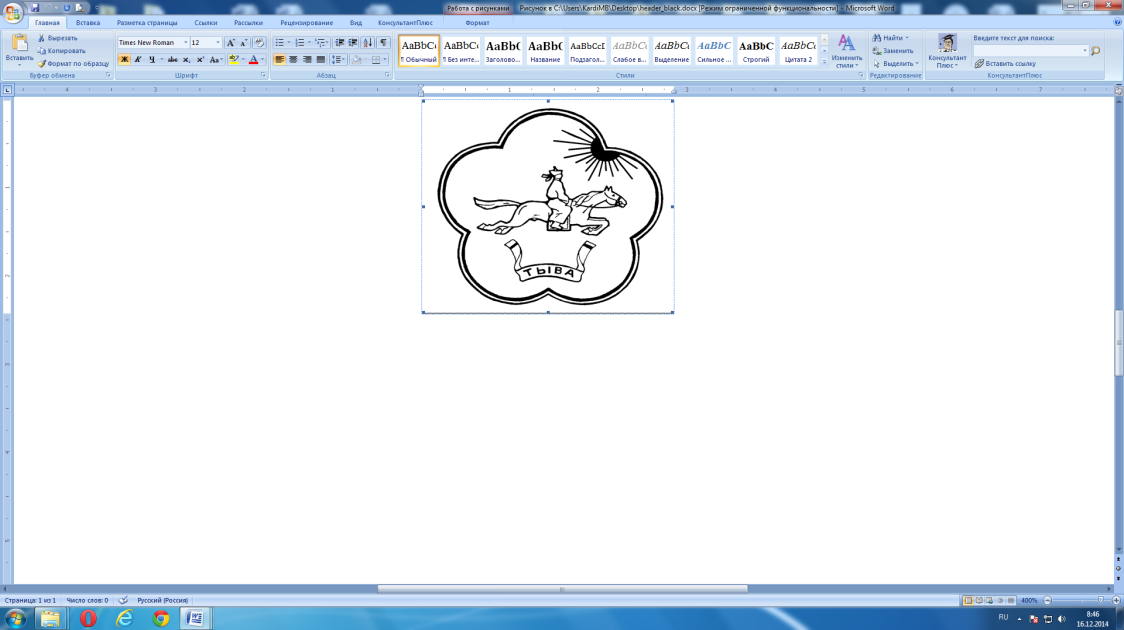 ТЫВА РЕСПУБЛИКАНЫӉ ЧАЗАА
ДОКТААЛПРАВИТЕЛЬСТВО РЕСПУБЛИКИ ТЫВА
ПОСТАНОВЛЕНИЕот 27 декабря 2019 г. № 633г.КызылО местах традиционного бытования народных художественных промыслов в Республике ТываВ соответствии со статьей 9 Закона Республики Тыва от 8 мая 2013 г. № 1950 ВХ-I «О народных художественных промыслах в Республике Тыва» Правительство Республики Тыва ПОСТАНОВЛЯЕТ:Установить прилагаемые места традиционного бытования народных художественных промыслов в Республике Тыва.Настоящее постановление вступает в силу со дня его официального опубликования.Разместить настоящее постановление на «Официальном интернет-портале правовой информации» (www.pravo.gov.ru) и официальном сайте Республики Тыва в информационно-телекоммуникационной сети «Интернет».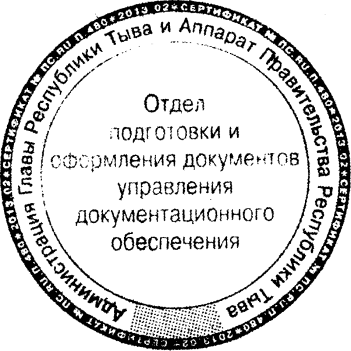 Глава Республики Тыва	                                				  Ш. Кара-оолПриложениек постановлению ПравительстваРеспублики Тываот 27 декабря 2019 г. № 633ПЕРЕЧЕНЬ мест традиционного бытования народных художественных промыслов в Республике ТываВиды производствГруппы изделий народных художественных промысловМеста традиционного бытования1231. Художественная обработка дерева и других растительных материаловстолярные, токарные, бондарные, резные, долбленые, гнутосшивные и гнутоклееные изделия из различных пород дерева с резьбой, росписью, инкрустацией, насечкой металлом, канфарением, окраской, морением, обжиганием и копчением, выжиганием, с отделкой лакированием, полированием, вощением, а также в сочетании с различными материалами; изделия из ценной текстурной древесины (капокорень): столярные, токарные, бондарные, резные, изделия из шпона, а также в сочетании с различными материаламиг. Кызыл, Тандинский район, Улуг-Хемский район, Каа-Хемский район, Тес-Хемский район, Эрзинский район, Сут-Хольский район, Бай-Тайгинский район, Дзун-Хемчикский район, Овюрский район2. Производство художественной керамикигончарные, майоликовые, фарфоровые, фаянсовые, тонкокаменные, шамотные изделия с ручной росписью, лепниной, гравировкой, иными способами ручного декорирования, а также изделия, выполненные способом лепкиг. Кызыл3. Художественная обработка металловдекоративные изделия из цветных и черных металлов, выполненные способами чеканки, гнутья, ковки, просечки, литья по восковым моделям, а также посредством штамповки и литья с последующей ручной декоративной обработкой (гравировкой, эмалями, чернью, инкрустацией, оксидировкой, травлением).г. Кызыл, Чаа-Хольский район, Овюрский район1234. Производство ювелирных изделий народных художественных промысловизделия из серебра, цветных металлов и сплавов (в том числе в сочетании с полудрагоценными и поделочными камнями, жемчугом, янтарем, перламутром, кораллами), выполненные в технике ювелирной монтировки, филиграни, зерни, финифти, а также посредством литья с последующей чеканкой, гравировкой, насечкой, чернью, травлением, оксидировкой, с применением эмалей, цветных паст, инкрустаций и других способов ручной декоративной обработки металловг. Ак-Довурак5. Художественная обработка камняизделия из твердых и мягких пород поделочного камня, янтаря и перламутра с резьбой, инкрустацией, мозаикой, токарной обработкой и ювелирной монтировкой камня, а также в сочетании с металломг. Кызыл, г. Ак-Довурак, Бай-Тайгинский район, Барун-Хемчикский район, Дзун-Хемчикский район, Каа-Хемский район, Кызылский район, Монгун-Тайгинский район, Овюрский район, Пий-Хемский район, Сут-Хольский район, Тандинский район, Тес-Хемский район, Тере-Хольский район, Тоджинский район, Улуг-Хемский район, Чаа-Хольский район, Чеди-Хольский район, Эрзинский район6. Художественная обработка кости и рогаизделия из бивня мамонта, клыка моржа, кости и рога домашних и диких животных, зуба кашалота, китового уса, кости морских животных с объемной, рельефной и ажурной резьбой, токарной обработкой, в оклейной технике, с гравировкой, подкраской, полировкой, инкрустацией, а также в сочетании с металлом, деревом и другими материаламиг. Кызыл, Тоджинский район7. Производство строчевышитых изделий народных художественных промысловизделия из тканей и других материалов (кожи, замши, трикотажа, войлока) с различными видами ручной и машинной вышивки и их сочетанием, которые позволяют творчески выполнять и варьировать вышивку, в том числе строчка, золотное шитье, вышивка бисером и другими материалами, а также аппликацииг. Кызыл, г. Ак-Довурак, Бай-Тайгинский район, Барун-Хемчикский район, Дзун-Хемчикский район, Каа-Хемский район, Кызылский район, Монгун-Тайгинский район, Овюрский район, Пий-Хемский район, Сут-Хольский район, Тандинский 123район, Тес-Хемский район, Тере-Хольский район, Тоджинский район, Улуг-Хемский район, Чаа-Хольский район, Чеди-Хольский район, Эрзинский район8. Художественное ручное ткачестводекоративные узорные ткани и тканые изделия, включая гобеленовые, выполненные на ручных ткацких станках и приспособлениях, на механических станках с ручной проработкой узораг. Кызыл9. Художественное ручное вязаниеизделия, выполненные ручной узорной вязкой на спицах или машинным способом с ручной доработкой узоров, ажурным вязанием крючкомг. Кызыл, Каа-Хемский район, Пий-Хемский район, Тандинский район10. Художественная обработка кожи и мехаизделия из кожи и меха с использованием национальных видов вышивки и аппликаций, меховой мозаики, декоративных швов и оплеток, опушек, продержки ремешков, вышивки оленьим и конским волосом, бисером, а также изделия из кожи с росписью, тиснением, подкраской, вышивкой, мозаикой, с использованием металлической фурнитуры, исполненные как ручным способом, так и ручным в сочетании с механизированнымг. Кызыл, Улуг-Хемский район, Бай-Тайгинский район, Тоджинский район11. Прочие виды производств изделий народных художественных промысловизделия из бисера, выполненные в традициях народного искусства определенной местности;куклы в национальных костюмах народов России, изготовленные ручным способом с применением традиционных видов вышивки, ткачества, аппликаций;музыкальные инструменты, изготовленные в традициях местной локальной художественной культуры с применением ручного труда и методов творческого варьирования (инкрустация металлом, деревом, перламутром, резьба и роспись по дереву)г. Кызыл